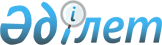 О внесении изменений в решение маслихата от 27 ноября 2015 года № 355 "Об утверждении Правил проведения раздельных сходов местного сообщества и количественного состава представителей жителей сел для участия в сходе местного сообщества Введенского сельского округа Мендыкаринского района Костанайской области"
					
			Утративший силу
			
			
		
					Решение маслихата Мендыкаринского района Костанайской области от 12 февраля 2021 года № 11. Зарегистрировано Департаментом юстиции Костанайской области 18 февраля 2021 года № 9768. Утратило силу решением маслихата Мендыкаринского района Костанайской области от 28 апреля 2022 года № 113
      Сноска. Утратило силу решением маслихата Мендыкаринского района Костанайской области от 28.04.2022 № 113 (вводится в действие по истечении десяти календарных дней после дня его первого официального опубликования).
      В соответствии с пунктом 6 статьи 39 - 3 Закона Республики Казахстан от 23 января 2001 года "О местном государственном управлении и самоуправлении в Республике Казахстан" Мендыкаринский районный маслихат РЕШИЛ:
      1. Внести в решение маслихата "Об утверждении Правил проведения раздельных сходов местного сообщества и количественного состава представителей жителей сел для участия в сходе местного сообщества Введенского сельского округа Мендыкаринского района Костанайской области" от 27 ноября 2015 года № 355 (опубликовано 15 декабря 2015 года в газете "Меңдіқара үні", зарегистрировано в Реестре государственной регистрации нормативных правовых актов за № 6042) следующие изменения:
      заголовок указанного решения на казахском языке изложить в новой редакции, заголовок на русском языке не меняется;
      приложение к указанному решению изложить в новой редакции согласно приложению к настоящему решению.
      2. Настоящее решение вводится в действие по истечении десяти календарных дней после дня его первого официального опубликования. Количественный состав представителей жителей сел для участия в сходе местного сообщества Введенского сельского округа Мендыкаринского района Костанайской области
					© 2012. РГП на ПХВ «Институт законодательства и правовой информации Республики Казахстан» Министерства юстиции Республики Казахстан
				
      Председатель сессии 

А. Тишбаева

      Секретарь районного маслихата 

Ж. Байбулатова
Приложение
к решению маслихата
от 12 февраля 2021 года
№ 11Приложение
к решению маслихата
от 27 ноября 2015 года
№ 355
Наименование населенного пункта
Количество представителей жителей сел Введенского сельского округа Мендыкаринского района Костанайской области (человек)
Для жителей села Введенка Введенского сельского округа Мендыкаринского района Костанайской области
120
Для жителей села Загаринка Введенского сельского округа Мендыкаринского района Костанайской области
17
Для жителей села Каменка Введенского сельского округа Мендыкаринского района Костанайской области
6